+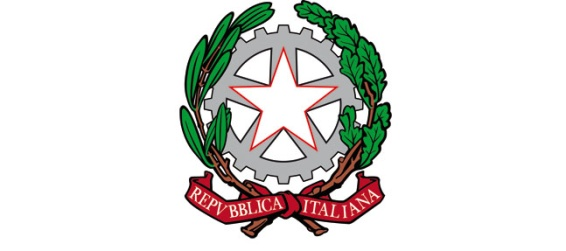 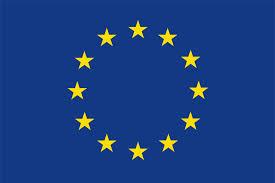 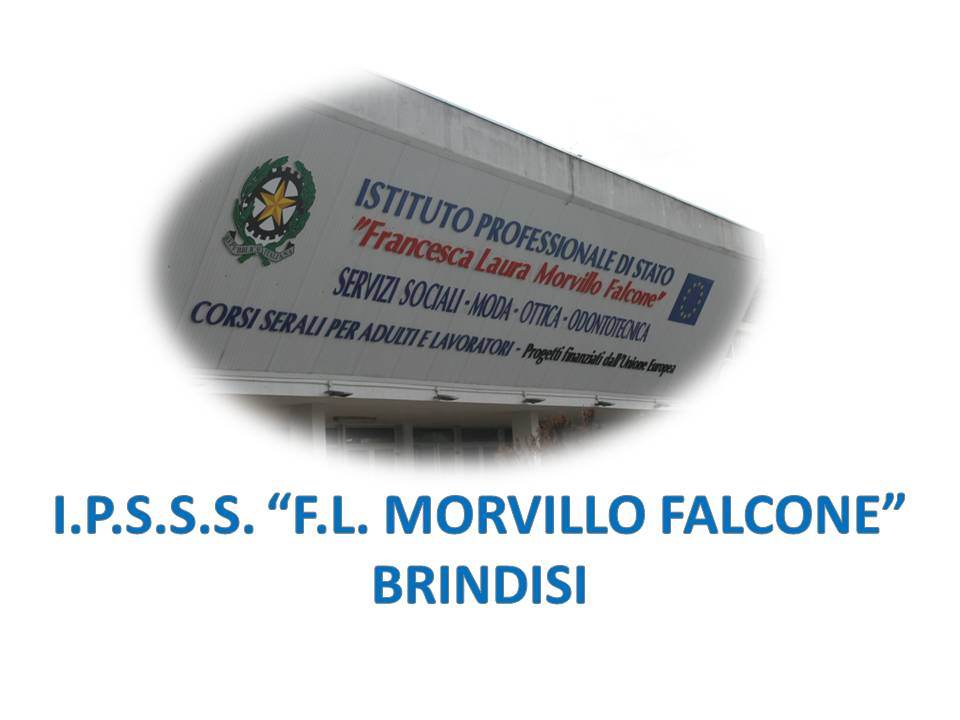 ISTITUTO PROFESSIONALE DI STATO PER I SERVIZI SOCIALI“Francesca Laura MORVILLO FALCONE”Via Galanti, 1 - Tel. 0831/513991brrf010008@istruzione.it – brrf010008@pec.istruzione.it  www.morvillofalconebrindisi.edu.it72100   B R I N D I S IMATERIA: ITALIANO  (ore settimanali: 4)CLASSE: 4BSS SVANNO SCOLASTICO: 2022/2023DOCENTE: Daniela PetronelliLibri di testo:La scoperta della letteratura, Dal Barocco all’età romantica, vol. 2, autori Paolo Di Sacco, Ed. Scolastiche Bruno Mondadori, PearsonArgomenti:La poesia barocca: Giambattista Marino e i marinisti.Il teatro di Shakespeare : il contesto, la vita, le fasi del teatro shakespeariano, la poetica teatrale.  Romeo e Giulietta e Amleto. Lettura di brani antologici.Il Don Chisciotte di Cervantes. Galileo Galilei e la “Nuova Scienza”.Il Settecento: l’Illuminismo e i suoi protagonisti.Carlo Goldoni: la vita, la riforma del teatro comico, la poetica: realismo e critica sociale. La locandiera: Lettura di passi antologici.Giuseppe Parini: la satira e Il Giorno. Le Rime.L’Ottocento: il Romanticismo e i suoi esponenti.Ugo Foscolo: La vita, La personalità, La poetica tra Classicismo e Romanticismo, i generi e le opere di Foscolo.  Ultime lettere di Jacopo Ortis, I Sonetti. Il carme Dei Sepolcri.Giacomo Leopardi : La vita, la poetica, il pensiero, le opere. Dai Canti: L’Infinito,  A Silvia. Le  Operette morali. Dialogo della Natura e di un islandese. Alessandro Manzoni :  La vita, “I Promessi Sposi”. Testi professionali: il testo argomentativo,  l’analisi del testo.	               Il docenteGli Alunni                                                                                                                                   _________________________________________________________________________________________